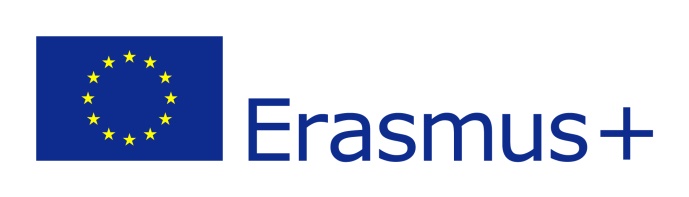 ECO NEWS IN OUR SCHOOLWednesday, 26.02.2020Please stop the lesson. We are broadcasting a program from the series "Eco News in Primary School No 3, short news from the world of ecology to hear only in our school! You can also find them on Facebook and our school's website in the Erasmus + tab, along with links to films that may be of interest to you.This week, your educators received links to videos on smog and global warming. One of the films was made by 6c grade students from our school. You will be able to watch them as part of a lesson with the tutor, but also test your newly acquired knowledge on the subject and play Kahoot, which was created especially for this topic. So use your mobiles and we will see who has truly reliable ecological knowledge.Today, a few words about animal captivity.We humans, being extremely wise creatures, or at least considering ourselves as such, have locked many species of animals in tight cages, such as, for example, chickens. We treat them as living production machines. Do you know that those unfortunate creatures whose eggs we eat so eagerly for breakfast have never seen the sun?Yes, yes, you heard right. Most of them have never run around the yard, but they spend their entire lives in cages as tight as to lock you or me in a closet.Fortunately, there are hen breeders who care about the welfare of animals and thanks to this we can buy eggs from "happy hens" - these are eggs from the so-called "free range" and only look for such in stores!Well, when it comes to chickens, we not only eat their eggs, but also eat them. We will not persuade you not to eat meat, but to limit it, yes!Research indicates that modern people are overfed with protein derived from meat. Meanwhile, meat only every other day is enough. There are people who don't eat meat at all (they call themselves vegetarians) and they are alive and well. We will tell you in secret that some of the teachers in our school also belong to them.Finally, a last-minute message; large amusement parks specializing in dolphin tricks (called dolphinariums) have banned this type of entertainment. It turns out that these lovely animals, which always look smiling because they have such a facial expression, suffer unimaginable torments in captivity. Outside of the shows, they spend time in containers twice as long as their body. While in the wild, they travel up to 100 kilometers a day!During their murderous training sessions, they are starved to make them cooperate. Pool water and frozen food are harmful for  them. They are herd animals and but in captivity they are kept away from other members of their family. As a result, they suffer from depression, i.e. a chronic lack of willingness to live. And although they are given strong antidepressants, they die in captivity at the age of 5-6, very often causing their own death. Let us add that in the wild, the average life expectancy of dolphins is 20 years.Dolphins in the wild enjoy the company of people very much, they come to yachts themselves and accompany sailors during their voyages. It is said that meeting a group of dolphins in the open sea is one of the most touching experiences you can experience in your life. Witnesses to these events later describe that there was no man on board who would remain indifferent to the sight and not moved to tears.Next week, students in grades 6c and 6d equipped with appropriate applications on their phones and information badges will measure the noise level in the corridors of our school, in the canteen and in the common room. So we ask teachers not to take their cells from them, because they need them for measurements.We will see soon if the power of your throat can be compared to the gentle noise of the wind in the treetops or rather to the launch of a jet?Or maybe a roaring monster?It's all for today. Looking forward to hear from you soon.